«ՎԱՐԴԱՆԱՆՔ» ԿՐԹԱՀԱՄԱԼԻՐ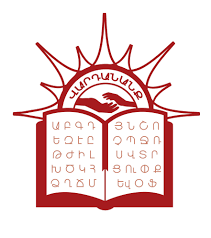 ՈՒՍՈՒՑԻՉՆԵՐԻ ՊԱՐՏԱԴԻՐ ԱՏԵՍՏԱՎՈՐՄԱՆ ԴԱՍԸՆԹԱՑԽՈՒՄԲ՝ ՀԱՅՈՑ ԼԵԶՈՒ և ԳՐԱԿԱՆՈՒԹՅՈՒՆԱՎԱՐՏԱԿԱՆ ՀԵՏԱԶՈՏԱԿԱՆ ԱՇԽԱՏԱՆՔ       ԹԵՄԱ՝      ՀԱՏՈՒԿ ԱՆՈՒՆՆԵՐԻ ՈՒՍՈՒՑՈՒՄԸ           ՄԻՋԱՌԱՐԿԱՅԱԿԱՆ ԻՆՏԵԳՐՄԱՆ     ՆԱԽԱԳԾԻ ՄԵԹՈԴՈՎ        ԿԱՏԱՐՈՂ՝    ՀԱՐՈՒԹՅՈՒՆՅԱՆ ՆՈՒՆԵ      ՂԵԿԱՎԱՐ՝ ԼՈՒՍԻՆԵ ԳԱԲՐԻԵԼՅԱՆ2022թԲՈՎԱՆԴԱԿՈՒԹՅՈՒՆՆԵՐԱԾՈՒԹՅՈՒՆՆԱԽԱԳԾԻ ՄԵԹՈԴԻ ՆԿԱՐԱԳՐՈՒԹՅՈՒՆՆԱԽԱԳԻԾԸ՝ ՈՐՊԵՍ ՄԻՋԱՌԱՐԿԱՅԱԿԱՆ ԻՆՏԵԳՐՄԱՆ ԴՐՍԵՎՈՐՈՒՄՀԱՏՈՒԿ ԱՆՈՒՆՆԵՐԻ ՈՒՍՈՒՑՄԱՆ  ԻՄ ՓՈՐՁԻՑԱՄՓՈՓՈՒՄՕԳՏԱԳՈՐԾՎԱԾ ԳՐԱԿԱՆՈՒԹՅԱՆ ՑԱՆԿՆԵՐԱԾՈՒԹՅՈՒՆ     Հանրակրթական դպրոցի և ուսուցչի առջև այսօր բազմաթիվ խնդիրներ են ծառացած։ Անհրաժեշտ է փնտրել ուղիներ ցանկացած առարկայի ուսումնական գործընթացն ավելի արդյունավետ և հետաքրքիր դարձնելու համար։Անհրաժեշտ է ընտրել այնպիսի ռազմավարություններ, որոնք կսովորեցնեն աշակերտներին նյութի յուրացման ընթացքում ինքնուրույն դիտարկումներ և եզրահանգումներ անելու, վերլուծելու, համադրելու, ոչ ստանդարտ իրավիճակներում կողմնորոշվելու, լուծումներ որոնելու և գտնելու, որոշումներ կայացնելու։ Կրթության նպատակը մանկավարժության մեջ միշտ եղել է անփոփոխ՝ աճող սերունդը նախապատրաստել կյանքին, ձևավորել տվյալ ժամանակաշրջանի համար հասարակության լիարժեք, ակտիվ անդամներ, իսկ կրթության խնդիրներն անընդհատ փոխվել են՝ պայմանավորված նոր հասարակական պահանջների ձևավորմամբ։Արդի մանկավարժական որոնումները նպատակ ունեն ուսուցման գործընթացը դարձնել այնպիսին, որ սովորողները դառնան այդ գործընթացի ակտիվ մասնակիցները, որ նրանց պասիվ ունկնդրողի դերը փոխարինվի ակտիվ մասնակցի դերով։ Դրա շնորհիվ աշակերտները դառնում են առավել անկաշկանդ և ինքնուրույն, նրանց մոտ ձևավորվում են ուսման դրական դրդապատճառները, ճանաչողական հետաքրքրություններ ու կարողություններ։ Վերոնշյալ կարևորագույն խնդիրների լուծման նպատակով ժամանակակից մանկավարժության մեջ կիրառվում են բազմաթիվ մանկավարժական տեխնոլոգիաներ։ Ուսուցման ժամանակակից նմանօրինակ տեխնոլոգիաներից է նախագծային ուսուցումը, որը որպես հետազոտական «պրոբլեմային» ստեղծագործական մի շարք մեթոդների և սովորողների որոշակի գործողությունների, հնարների համադրություն, իրականացվում է տրված առաջադրանք կատարելու նպատակով։ Տեխնոլոգիայի հիմնական նպատակն է սովորողներին տալ հնարավորություն գործնական առաջադրանքների լուծման գործընթացում ինքնուրույն ձեռք բերելու գիտելիքներ։ Նախագծային տեխնոլոգիայի հիմքում ընկած են սովորողի ճանաչողական, համագործակցային, հետազոտական հմտությունների, սեփական գիտելիքներն ինքնուրույն ձևակերպելու, փաստերը համադրելու, տեղեկատվական տարածքում կողմնորոշվելու, քննադատական մտածողության ձևավորումն ու զարգացումը։ Այս դեպքում մանկավարժը ստանձնում է մշակողի, համակարգողի, փորձագետի և խորհրդատուի դերը։Նախագծային ուսուցումը ենթադրում է միջառարկայական, ներառարկայական և վերառարկայական ինտեգրում (միասնացում)։Հայոց լեզու և գրականություն(հայ գրականություն) ուսումնական բնագավառի 5-6-րդ դասարանների ուսումնական ծրագիրը միասնացված է, այն ներառարկայական ինտեգրման օրինակ է, որն արդեն քանի տարի ներդրվում է հանրակրթական դպրոցի ծրագրում։ Նախագծային ուսուցումը դասավանդողների ու սովորողների համատեղ կրթական գործունեությունն է, այն նաև տարբեր առարկաների ուսուցիչների համատեղ ինտեգրված համագործակցություն է ենթադրում, որը նպատակաուղղված է որևէ ուսումնական հիմնախնդրի տեսական կամ գործնական համակողմանի լուծմանը։ Արդյունքում ստացվում է հետաքրքիր, ուսուցողական, ստեղծագործ աշխատանք: Նախագծի կազմակերպման և իրականացման ընթացքում կարևոր է հաշվի առնել սովորողի տարիքային առանձնահատկությունները, կարողությունները, քանի որ յուրաքանչյուր սովորող ունի իր հմտությունները, հնարավորությունների սահմանը: Յուրաքանչյուր նախագծի ավարտին սովորողը, իր կատարած աշխատանքի արդյունքը տեսնելով, մեծ ոգևորություն է ապրում, կիրառում իր պատրաստած իրը կենցաղում և ձևավորելով իր անհատական ճաշակը, ցանկանում է տարբերվել շրջապատից և լինել առանձնահատուկ ու չկրկնվող։Այդպիսի արդյունքի հասնելու համար դպրոցի գործունեության մարտավարական ուղղությունը պետք է դառնա զարգացնող կրթությունը, որի ընթացքում ուսուցչի և հոգեբանի ուշադրության կենտրոնում աշակերտի մտածելն է և նրա ուսումնական գործունեությունը, այլ ոչ թե` ուսուցանելու մեթոդներն ու տեխնոլոգիաները։    Հետազոտական աշխատանքի թեման համարում եմ արդիական՝ վերոբերյալից ելնելով, հատկապես որ նախագծային գործունեությունը, համապատասխանում է կրթության նոր խնդիրներին և կարող է դառնալ կրթության բովանդակության բարեփոխումների տարրերից մեկը և՛ դպրոցում, և՛ բուհում։ Ի վերջո, ցանկացած թեմատիկ միավորի  ուսուցումը ինտեգրման նախագծի մեթոդով կարող ենք համարել տարբեր առարկաների ուսուցիչների և սովորողների համատեղ նախագիծ, որի գերնպատակը գիտակից և կարողունակ քաղաքացի ձևավորելն է։ՆԱԽԱԳԾԻ ՄԵԹՈԴԻ ՆԿԱՐԱԳՐՈՒԹՅՈՒՆԸ   Նախագծային մեթոդը խնդրի (տեխնոլոգիաների) մանրամասն մշակման միջոցով դիդակտիկ նպատակին հասնելու մեթոդ է, որը պետք է ավարտվի միանգամայն իրական, շոշափելի գործնական արդյունքով՝ ձևակերպված այս կամ այն ձևով (պրոֆ․ Եվ․ Ս․ Պոլատ)։ Այն սովորողների որոշակի գործողությունների հաջորդականությունների, հնարների համադրություն է, որոնք իրականացվում են տրված առաջադրանքը կատարելու նպատակով՝ յուրաքանչյուր սովորողի համար էական և որոշակի վերջնական արդյունքի տեսքով։ Նախագծային մեթոդի հիմնական նպատակն է սովորողներին տալ հնարավորություն գործնական խնդիրների կամ առաջադրանքների լուծման գործընթացում ինքնուրույն ձեռք բերել գիտելիքներ՝ տարբեր առարկաներից գիտելիքների ինտեգրման միջոցով։ Նախագծային մեթոդը հետազոտական, պրոբլեմային, ստեղծագործական մեթոդների համադրություն է։ Այստեղ ուսուցիչը ստանձնում է մշակողի, համակարգողի, փորձագետի, խորհրդատուի դեր։ Սա նշանակում է, որ նախագծային մեթոդի հիմքում ընկած է սովորողի ճանաչողական հմտությունների, սեփական գիտելիքներն ինքնուրույն ձևակերպելու, տեղեկատվական տարածքում կողմնորոշվելու, քննադատական և ստեղծագործական մտածողության ձևավորումն ու զարգացումը։ Նախագծային մեթոդը ուսուցման միջոց է, որը 18-րդ դարում ներդրվել է Եվրոպայում ճարտարապետության և ճարտարագիտության դպրոցներում, երբ ավարտելուց հետո ուսանողները պետք է կիրառեին իրենց ուսման ընթացքում սովորած հմտություններն ու գիտելիքները, երբ պետք է լուծեին օրինակ, հուշարձանի նախագծման խնդիրներ։ Դեռևս 20-րդ դարի առաջին կեսին Ջոն Դյուիի կողմից պրագմատիկ մանկավարժության հիման վրա մշակված նախագծերի մեթոդը հատկապես կարևորվում է ժամանակակից տեղեկատվական հասարակությունում: Նախագծային մեթոդը մանկավարժության մեջ նորույթ չէ։ Այն կիրառվել է ավելի վաղ, քան ամերիկյան ուսուցիչ Ուիլյամ Հերդ Կիլպատրիկի «Ծրագրի մեթոդ» (1918) հայտնի հոդվածի հրապարակումը , որտեղ նա այդ հայեցակարգը սահմանեց որպես «սրտից կատարված ծրագիր» 2 : Նախագծերը կարող են լինել անհատական և խմբային, տեղական և հեռահաղորդակցական։ Վերջինիս դեպքում սովորողների խումբը կարող է նախագծային աշխատանքն իրականացնել համացանցում՝ գտնվելով տարբեր տարածաշրջաններում։ Ընդ որում, ցանկացած նախագիծ կարող է ունենալ իր աշխատանքային ընթացքն արտացոլող կայքը։ Այսպիսի ուսումնական նախագծի նպատակն այն է, որ պետք է բազմակողմանիորեն լուսաբանվի նախագծի ընթացքում իրականացվող ուսումնասիրությունների և արդյունքի ստացման ողջ ընթացքը։ Ցանկացած նախագծի հիմնական նպատակն է տարբեր կարողությունների ձևավորումը, որոնք ժամանակակից մանկավարժությունում անվանում են անձնային համալիր առանձնահատկություններ։ Այն է՝ գիտելիքների, հմտությունների, արժեքների փոխկապակցում, ինչպես նաև համապատասխան իրավիճակում նրանց մոբիլիզացոմ և կիրառելու պատրաստակամություն: Գոյություն ունեցող մանկավարժական պրակտիկան հիմք է տալիս նախագծերը դասակարգելու հետևյալ կերպ . • ըստ նախագծի մշակմանը մասնակցող աշակերտների թվի` տարբերում են անհատական կամ խմբային նախագծեր.• ըստ բովանդակության՝ միառարկային կամ միջառարկային. • ըստ նախագծային գործունեության շարունակականության՝ նախագծերը կարող են լինել կարճաժամկետ (1-2 պարապմունք), միջնաժամկետ (1 ամիս) և երկարաժամկետ (1 ամսից մինչև 1 տարի).• գերիշխող գործունեությունից կախված` տարբերում են տեղեկատվական, հետազոտական, գործնական ուղղվածությամբ, հեռահաղորդակցման նախագծեր։ Տարբերում են նախագծերի իրականացման հետևյալ փուլերը. Նախապատրաստում. Աշխատանքի բովանդակությունը. նախագծի թեմայի և նպատակի որոշումը, հիմնախնդրի ներկայացումը։ Սովորողների գործունեությունը. քննարկում են թեման ուսուցչի հետ և անհրաժեշտ լրացուցիչ տեղեկություններ ստանում, ապա` նպատակներ դնում։ Ուսուցչի գործունեությունը. ծանոթացնում է սովորողներին նախագծային մեթոդի իմաստին ու պատճառաբանում այդ մեթոդը, ինչն օգնում է նպատակադրմանը։ Աշակերտներին տրվում է հանձնարարություն. Կնճռոտ հարցի պատասխանի փնտրտուքն էլ կանխորոշում է նախագծի հետագա աշխատանքները։ Առաջ են քաշվում այնպիսի խնդիրներ, որոնց լուծման համար պահանջվում էր և՛ տեսական ուսումնասիրություններ, հիմնավորումներ, և՛ փորձնական հաստատումներ։ Պլանավորում. Աշխատանքի բովանդակությունը. տեղեկությունների աղբյուրների որոշումը, արդյունքների ներկայացման եղանակները (հաշվետվության ձևերը), արդյունքների և գործընթացի գնահատման չափանիշների հաստատումը, թիմի անդամների միջև խնդիրների (պարտականությունների) բաշխումը։ Սովորողների գործունեությունը. գործողության ծրագիր են մշակում ու խնդիրներ ձևակերպում։ Ուսուցչի գործունեությունը. մտքեր է առաջարկում ու ենթադրություններ հայտնում։ Պլանավորման փուլում ուսուցիչը կատարում է նախապատրաստական աշխատանք. աշակերտների գիտելիքների հիման վրա առաջնային գաղափարների առաջադրում, աշակերտների հակումների, հետաքրքրությունների և հնարավորությունների բացահայտում, նախագծերի թեմաների առաջադրում, վարկածների ու նպատակների ձևակերպում, պլանի մշակում, աշխատող խմբերի ձևավորում, նախագծի ղեկավարի ընտրություն։ Կարևոր պահ է ռեսուրսային ապահովվածությունը՝ համակարգչային սարքավորումների, աուդիո, վիդեո, պատճենահանման տեխնիկայի տրամադրումը, գրադարանային սպասարկումը։ Մասնակիցների պարտավորությունների բաշխումը կատարում են իրե՛նք՝ աշակերտները, բաց քննարկմամբ։ Ուսուցիչը նույնպես հայտնում է իր կարծիքը՝ հավասարը հավասարի հետ սկզբունքով քննարկմանը մասնակցելով։ Յուրաքանչյուր աշակերտի պարտականությունները որոշելիս պետք է հաշվի առնել նրա անձը, անհատական հակումները, հետաքրքրությունները և այլ հատկություններ։ Խիստ կարևոր է հենց սկզբից հստակ սահմանել նախագծի յուրաքանչյուր մասնակցի խնդիրն ու կատարելու ժամկետը։ Մենք կազմել էինք մոտավոր ժամանակացույց, որում նշվել էին յուրաքանչյուր փուլի ավարտի ժամկետը և սպասվող արդյունքները։ Հետազոտություն. Աշխատանքի բովանդակությունը. տեղեկությունների հավաքում, միջանկյալ խնդիրների լուծում, հետազոտության մեթոդին տիրապետում։ Հիմնական միջոցները` հարցում, դիտում, փորձ։ Սովորողների գործունեությունը. կատարում են հետազոտություն` միջանկյալ խնդիրներ լուծելով։ Ուսուցչի գործունեությունը. հետևում է, խորհրդակցում, անուղղակի ղեկավարում գործընթացը։ Վերլուծական փուլի ընթացքում աշակերտներն իրականացնում են տեղեկատվության որոնում ու հավաքագրում` գրականության աղբյուրները, զանգվածային լրատվական միջոցները, ինտերնետն օգտագործելով։ Ուսուցիչն աշակերտների ուշադրությունը բևեռում է տեղեկատվության հավաքման այնպիսի մեթոդների, ինչպիսիք են դիտարկումը, անկետավորումը, սոցիոլոգիական հարցումը, փորձի իրականացումը։ Գրականության հետ աշխատելու համար առաջին փուլում ուսուցիչը սովորեցնում է սեղմագրման սկզբունքները։ Աշակերտները յուրացնում են տեղեկատվության հավաքման հմտությունը, զարգացնում են տեղեկատվությունը համեմատելու, դասակարգելու, վերլուծելու և սինթեզելու ընդունակությունը։ Կարելի է նաև խումբը բաժանել չորս ենթախմբի։ Այդ ենթախմբերից առաջինը զբաղվում է գրականության վերաբերյալ ակնարկի պատրաստմամբ, երկրորդը` նախապատրաստվում և կատարում փորձնական մասը, երրորդը` զբաղվում նախագծի համակարգչային ներկայացմամբ, իսկ չորրորդը՝ դպրոցական համաժողովում զեկուցում կատարված աշխատանքի մասին։ Արդյունքները և քննարկումը. Աշխատանքի բովանդակությունը. տեղեկությունների վերլուծություն, եզրակացությունների ձևակերպում։ Սովորողների գործունեությունը. վերլուծում են հավաքած տեղեկությունները։ Ուսուցչի գործունեությունը. դիտում է, խորհուրդ տալիս։ Ստացված տեղեկատվության մշակումն աշակերտներից պահանջվում է խոր ըմբռնում և իմաստավորում, փաստերի վերլուծություն և եզրակացություն անելու հմտություն, ստացված տվյալների համակարգում։ Ընդ որում` մշակվում են փորձերի, սոցոլոգիական հարցումների և անկետավորման արդյունքները։ Արդյունքների ներկայացումը (հաշվետվությունը). Այս փուլում աշակերտներին նախագծի ներկայացման ձևի ընտրության մեջ առավելագույն ինքնուրույնություն է ընձեռվում։ Կատարվում է արդյունքների ներկայացում տարբեր ձևերով` բանավոր հաշվետվություն, բանավոր հաշվետվություն` նյութի ցուցադրմամբ, գրավոր հաշվետվություն։ Սովորողները հաշվետվություն են տալիս, քննարկում հաշվետվությունները։ Ուսուցիչը լսում է և նպատակային հարցեր առաջարկում կամ ելույթ ունենում` որպես սովորական մասնակից։ Նախագծային գործունեության վերջնական արդյունքը ներկայացվում է զեկուցման, համակարգչային ներկայացման, ստենդային հոդվածի ձևով։ Արդյունքների և գործընթացի գնահատում. Սովորողների գործունեությունը. կոլեկտիվով քննարկում են գնահատականները, տալիս գործունեության ինքնագնահատում։ Ուսուցչի գործունեությունը. գնահատում է սովորողների ջանքերը, նրանց ստեղծարարությունը, տեղեկությունների աղբյուրների օգտագործման որակը, աշխատանքի շարունակականության հնարավոր լինելը, հաշվետվության որակը։ Արդյունքների ներկայացման փուլը ներառում է հետևյալ տարրերը՝ Չափորոշիչներ, Միավորներ, Աշխատանքների արդյունքներ, Կողմնորոշում տեղեկատվության աղբյուրներում։ Օրինակ՝3;2;0 –Հավաքված է ամբողջ տեղեկատվությունը, հավաքված է քիչ տեղեկատվություն, տեղեկատվությունը թեմային չի առնչվում 3; 2 ;1  -Հատուկ հասկացությունների կիրառումն ու ճիշտ օգտագործումըԹեմայում լավ է կողմնորոշվում, միջին մակարդակ, ցածր մակարդակ 1,0-Դրված խնդրի լուծման ոչ ստանդարտ մոտեցում․ առկա են,բացակայում են1;2 -Աշխատանքի կատարման տեխնոլոգիականությունը-աշխատանքի ժամկետները պահպանված են, աշխատանքի ժամկետները պահպանված չեն 1;0 - Կատարված է աշխատանքի վերլուծությունը, ներկայացված են նկարներ, ցուցապաստառներ1;0- Աշխատանքի հաշվետվության․պահանջներին համապատասխանում է (վերնագիր, ներածություն, գլխավոր մաս, ձևակերպումը, վերջաբան, գրականության ցանկ), պահանջներին չի համապատասխանում1;2 -Աշխատանքի ձևակերպումը նպաստում է ըմբռնմանը, աշխատանքի ձևակերպումը շեղում է բուն բովանդակությունից 1-Օգտագործված են տեխնիկական միջոցներ (թվային տեսախցիկ, թվային մանրադիտակ, սքաներ)1 ; 2 -Նախագծի պաշպանությունը (բանավոր ելույթը) ․զեկուցումը կարդացվում է սեղմագրով, զեկուցումը կարդացվում է առանց սեղմագրի օգտագործման 1; 2-Կիրթ խոսքի տիրապետում, ոչ կիրթ զեկուցման շարադրանք,հարցերին հեշտ պատասխանելու կարողություն, 1;,2;-Ինքնատիրապետում, վստահություն․ նախագիծը պաշտպանելիս ոչ ճշգրիտ վարքագիծ, ժամանակաչափի չպահպանում  Նախագծային աշխատանքը թույլ է տալիս յուրաքանչյուր աշակերտի գիտելիքներն ու կարողությունները գնահատել համալիր կերպով։ Նախագծային աշխատանքի ստեղծագործական հաշվետվությունը կարելի է համարել ամփոփիչ ատեստացիա (քննություն)։ Այդ դեպքում ուսուցիչը յուրաքանչյուր աշխատանքի համար գրախոսություն պետք է պատրաստի։ Շնորհանդեսից հետո խիստ կարևոր է աշակերտների հետ քննարկել արդյունքները, նշել դրականը, քննարկել թերություններն ու նշել նախագծային աշխատանքների բարելավելու կապակցությամբ աշակերտների առաջարկները (ռեֆլեքսիայի սկզբունք)։ ՆԱԽԱԳԾԱՅԻՆ ՄԵԹՈԴԻ ԿԻՐԱՌՈՒԹՅՈՒՆԸ ՀԱՅՈՑ ԼԵԶՎԻ ԴԱՍԸՆԹԱՑՈՒՄ   Նախագծային ուսուցման կենտրոնական հասկացությունը նախագիծն է, սովորողի համար կենսական կարևոր նշանակություն ունեցող խնդրի լուծման մտահղացումը։ Բառարաններում նախագիծ բառը բացատրվում է որպես ինչ-որ փաստաթղթի կամ մտահղացման նախնական բովանդակություն, ծրագիր։ Այլ կերպ ասած` նախագծային մեթոդն ուսումնական գործունեության ձև է, երբ սովորողներն անմիջականորեն ներառված են ակտիվ իմացական գործընթացում, ինքնուրույն ձևակերպում են ուսումնական խնդիրը, անհրաժեշտ տեղեկություններ հավաքում, մշակում խնդրի լուծման տարբերակները, վերլուծում աշխատանքի արդյունքները, կատարում եզրահանգումներ` ուսումնական կենսափորձ ձեռք բերելով։Այն ակտիվ և հարցումների վրա հիմնված ուսուցում է,որը հակադրվում է ուսումնական նյութը սոսկ անգիր անելու գործընթացին։ Ներկայումս դպրոցում առկա են բոլոր հնարավորությունները սովորողների գործունեության հատուկ տեսակի՝ նախագծային մտածողության զարգացման համար, այն է` նախագծային գործունեության օգնությամբ։ Նախագծային մեթոդով աշխատելու առավելություններից մեկն էլ այն է, որ թե’ սովորողը,թե’ դասավանդողը նախագիծը սկսելուց առաջ որոնողական և ստեղծագործական աշխատանք են տանում: Դպրոցում ուսուցանվող ցանկացած առարկայի նկատմամբ հետաքրքրություն ցուցաբերող աշակերտների հետ ուսուցիչները շատ հաճախ տարբեր ուղղություններով աշխատանքներ են իրականացնում։ Այդ ուղղություններից են առարկայական օլիմպիադաների անցկացումը և ինտելեկտուալ խաղերի կազմակերպումը։ Մեկ այլ ուղղություն է աշակերտների հետազոտական և նախագծային գործունեության կազմակերպումը։ Կրթական բարեփոխումների գլխավոր արդյունքն այսօր պետք է լինի դպրոցն ավարտող երիտասարդի, ինչպես իր, այնպես էլ` հասարակության բարեկեցության համար անձնական պատասխանատվություն կրելու կարողությունն ու դրան պատրաստ լինելը։  Նախագծային մշակույթի առանձնահատկությունը նյութական և հոգևոր ոլորտներում ինչ-որ նոր բան ստեղծելու ձգտումն է։ Նախագծային ստեղծագործական մտածողությունը գիտական մտածողություն է նոր մտքերի ու գաղափարների ծագման փուլում, հետագա փուլերում ներգրավվում է քննադատական մտածողությունը ևս։ Կրթությունը կոչված է ձևավորելու և զարգացնելու սովորողների նախագծային ստեղծագործական մտածողությունը։ Լավագույն, սեփական լուծումը գտնելու ձգտումն ուսուցման հիմնական շարժառիթն է նախագծային կրթությունում։ Ներկայում միջին և ավագ դպրոցի խնդիրն է ոչ միայն սովորողների կրթության բարձր մակարդակի ապահովումը, այլև` նրանց մտածողության բազմակողմանի զարգացումը, իրենց գիտելիքներն ինքնուրույն լրացնելու և ժամանակակից գիտական տեղեկատվության «օվկիանոսում» կողմնորոշվելու ունակությունը։ Այս խնդիրը հատուկ նշանակություն է ձեռք բերում հատկապես հումանիտար շարքի առարկաների համար, քանի որ այդ առարկաներն ևս զարգացնում են սովորողի գիտահետազոտական գործունեության համար անհրաժեշտ ունակություններն ու կարողությունները։ Նախագծային մեթոդի կիրառումը նպաստում է ծրագրային նյութի ընկալմանը, թույլ է տալիս բնականոն կերպով զարգացնել անհրաժեշտ ուսումնական ունակություններ, ձևավորել հաղորդակցային կարողություններ։ Հատուկ պետք է նշել այս մեթոդի արդյունավետությունը սովորողների պատասխանատվության, ինքնուրույնության, խմբի հետ աշխատելու ունակության զարգացման գործում։ Նախագծային մեթոդով դասերի օրինակ՝. «Վարդանանք» թեմայի ուսուցումն իրականացնելով նախագծային մեթոդով՝ աշակերտներին հանձնարարենք կատարել ինքնուրույն հետազոտական աշխատանք և կազմել գեղարվեստապատմական թեմատիկ զբոսայգու նախագիծ։ Այն շատ հետաքրքիր մեթոդ է տվյալ վեպում ներկայացված ժամանակաշրջանի իրադարձությունները և կերպարներին ներկայացնելու համար։ Համացանցից և հանձնարարված գրականությունից օգտվելով՝ աշակերտներից յուրաքանչյուրը կներկայացնի պատմական զբոսայգու իր նախագիծը (աշակերտները կարող են աշխատել նաև խմբերով)։ Հետազոտության կատարման ընթացքում աշակերտները պահպանել էին ստեղծագործական հետազոտության հետևյալ տրամաբանական հաջորդական սխեման. 1) Ընտրված թեմայի այժմեականության հիմնավորում, 2) Հետազոտության նպատակի և խնդիրների բացահայտում, 3) Հետազոտության օբյեկտի և առարկայի հիմնավորում, 4) Հետազոտության իրականացման մեթոդի (մեթոդիկայի) ընտրություն, 5) Հետազոտության գործընթացի նկարագրություն, 6) Հետազոտության արդյունքների վերլուծություն, 7) Ստացված արդյունքների գնահատում և հետևությունների ձևակերպում: Աշակերտները նախօրոք առանձնացնում են թեմատիկ զբոսայգու բաղադրիչներ՝ պաշտպանության գոտի(պատկերել այդ շրջանի զինատեսակները), ռեստորան(ի՞նչ սնունդ են օգտագործել այդ շրջանում հայերը), խանութ(ի՞նչ է վաճառվել շուկաներում), անուններ(ներկայացվում են վեպում հանդիպող հատոիկ անունները, փորձում են գտնել ստուգաբանությունը), դերասաններ(պատմական ի՞նչ կերպարներ կարող են լինել զբոսայգում՝ թագավորներ, ռազմական գործիչներ, այլ ազգերի ներկայացուցիչներ), ցուցասրահներ(ներկայացնել մշակույթը), հագուստը(զինվոր, շինական, ռամիկ, հոգևորական․․․) սարսափի սրահ(այս սրահում կարելի է ներկայացնել դարաշրջանի կարևոր ճակատամարտերը)։Այս նախագիծն իր մեջ նախատեսում է միջառարկայական ինտեգրման մեծ հնարավորություններ՝ հայոց լեզու և գրականություն, հայոց և համաշխարհային պատմություն, ռազմարվեստ, գեղարվեստ, երաժշտություն, կինո, մոդելային արվեստ, աշխարհագրություն, մշակութաբանություն և այլ։ Քանի որ թեման շատ ծավալուն է կարելի է հանձնարարել աշխատել խմբերով և խմբի յուրաքանչյուր անդամին հանձնարարել անդրադառնալ մեկ բաղադրիչի։ Աշխատանքը ներկայացնել զեկույցների, պաստառների և սահիկաշարի տեսքով։ Աշխատանքն ավարտեցին կից ներկայացված գրականության ցանկով: Նախագծի վրա աշխատելիս օգտագործել էին տեղեկատվության տարբեր աղբյուրներ: Այդ իսկ պատճառով նախապես սովորողներին ծանոթացրել էինք հեղինակային իրավունքին և տեղեկատվության տարբեր աղբյուրներից նյութերի կամ փաստերի օգտագործման պայմաններին, այդ թվում համացանցից օգտվելու հնարավորություններին: Ներկայացնենք միջառարկայական ինտեգրմամբ նախագծային աշխատանքի մեկ այլ օրինակ՝6-րդ դասարանի «Մայրենին» սկսվում է մի հրաշալի, կարևոր թեմայով՝ «Ես և իմ ընտանիքը»։ Ցավալի է, բայց երեխաները լավ չեն ճանաչում իրենց տոհմը, նույնիսկ տան մեծերին կամ էլ չգիտեն ծնողների կենսագրությունը, իրենց ծննդյան պատմությունները, մանկական հուշերն էլ աղոտ են, ոչ վառ ու  գունագեղ։ Թեմայի հետաքրքրության, բազմակողմանի և խոր յուրացման նպատակով նախատեսում եմ մեծ նախագիծ՝ «Մեր գյուղի մեծ ընտանիքը» խորագրով։Հենց սկզբից հանձնարարում եմ գործնական աշխատանք՝ «Ընտանեկան ալբոմ» խորագրով՝ ուշադրություն դաչձնելով իրենց նախնիների և նրանց բնօրրանների հատուկ անուններին։ Յուրաքանչյուր սովորող թեմայի ընթացքում պատրաստում է իր ընտանիքի տոհմալբոմը, որն ունի հստակ կառուցվածք՝    Սկզբի էջում տոհմածառն է։Տոհմի նախահայրը կամ հպարտությունը։Տատիկ, պապիկների լուսանկարները, կարճ տեղեկություններ նրանց մասին։Ծնողների լուսանկարները, կենսագրությունը, հետաքրքիր, բնութագրական տեղեկություններ նրանց մասին։Քույրերի ու եղբայրների մասին։Վերջում պատմում են իրենց մասին, ծնողների օգնությամբ մանկական գեղեցիկ հուշեր գրում։Բնիկ են, արդյոք, պապիկիս//տատիկիս նախնիները։ Եթե ոչ՝ որտեղից են եկել//գաղթել։Ի՞նչ գիտեմ իմ բնակավայրի, տոհմապետի, ապուպապ(եր)ի մասին  և այլն։Առանձին-առանձին կատարելով բավական տարողունակ աշխատանք՝ աշակերտներն ի մի են բերում գործնական աշխատանքները։ Այդ ընթացքում սովորել են շատ անձնանուններ և տեղանուններ։Նոր հանձնարարությունն է առաջադրվում՝ «Մեր գյուղի ընտանիքը»։Մեծ է սովորողների ոգևորությունը․ յուրաքանչյուրն աշխատում և ձգտում է հնարավոր առավելագույնը հայթայթել, որ իր ազգին, տոհմին ներկայացնող հատվածը ավելի հագեցած, լիարժեք ու ամբողջական լինի։ Նրանք իսկապես «պեղում» են հատուկ անունները, փորձում գտնել ստուգաբանությունը, դրա հետ կապված որևէ, հատկապես՝ զվարճալի պատմություն։ Աշխատանքի ընթացքում բազմիցս կիրառվում են հատուկ անունների ճիշտ ուղղագրության դեպքեր, ուսուցիչն անպայման հետամուտ է լինում, որ դրանք նաև ճիշտ արտասանվեն։Նախագիծը ներկայացվում է սահիկի, պաստառի, բանաստեղծության, տոհմածառ նկար-պատկերի ձևով։Ստեղծվում է հստակ ներառարկայական, միջառարկայական և վերառարկայական  ինտեգրում՝ մայրենի, բնագիտություն, աշխարհագրություն,հայոց պատմություն, ազգագրություն, երաժշտություն, նկարչություն առարկաների միջև։Միջառարկայական ինտեգրումը փոքրածավալ երկերի ուսումնասիրման ժամանակԴպրոցական ծրագրում կան փոքրածավալ գործեր, որոնք մեծ ասելիք ունեն, և նույնիսկ 2 ժամը չի բավարարում նյութի ուսումնասիրումը ավարտելու համար։ Այդպիսի գործ է Վահան Տերյանի «Աշնան» բանաստեղծությունը, որը կազմված է 4 տնից, հեշտությամբ անգիր է արվում, բառային աշխատանքն էլ արագ կատարվում է։ Այս բանաստեղծությունը միջառարկայական կապեր ստեղծելու մեծ հնարավորություններ է տալիս, ուստի կարելի է կիրառել միջառարկայական ինտեգրում՝ սովորողների զգացմունքների, խոհերի ու կողմնորոշման համագործակցային դաս ստեղծելով։ Նախ աշխարհագրական գիտելիքներն է զարգացնում հետևյալ հարցերի քննարկումներով։Երկրագնդի վրա ինչո՞ւ են առաջանում տարբեր եղանակներ։ Կան վայրեր, որտեղ միայն մի եղանակ է և ինչո՞ւ։Ի՞նչ զրույցներ, ավանդություններ գիտեք տարվա եղանակների առաջացման վերաբերյալ։Ի՞նչ իմաստներ ունի «եղանակ» բառըԱյս և այլ հարցերին պատասխանելու համար խմբեր են ձևավորվել, և նախապես հանձնարարել եմ կարդալ հունական դիցաբանությունից Դեմետրայի և Պերսեփոնեի մասին զրույցը, տարվա եղանակների առաջացումը, «Տարվա եղանակները» հեքիաթը, լսել Վիվալդիի «Տարվա եղանակները» շարքը, գտնել, դիտել և ներկայացնել տարվա եղանակները, հատկապես աշունը ներկայացնող կտավներ և այլն՝ խոստանալով, որ նոր գաղափարները և այլընտրանքները ևս կգնահատվեն։Դասի սկզբում հնչում է «Վիվալդիի տարվա եղանակները» շարքից «Աշունը»։ Լսում ենք Վիվալդիի մասին և հանձնարարում նկարել լսածը, գրել «Հնգյակ», «Կենսագրական բանաստեղծություն», ցույց տալ Վ․Տերյանի ծննդավայրը, երկիրը, որտեղ է ապրել, բնութագրել կամ նկարել նրան։Այնուհետև անցնում ենք հաջորդ հարցի քննարկմանը։ Տերյանն ինչո՞ւ է սիրում աշունը, ինչո՞ւ էր հարազատ համարում իր հոգուն։ Կենսագրական փաստերից երեխաներ մի քանի պատճառը կարողանում են հասկանալ, մյուսները բացատրում եմ ես և նամակներից հատվածներ կարդում։Քառաբաժանի օգնությամբ պարզում եմ, թե ինչ զգացողություններ առաջացրեց բանաստեղծությունը և տալիս վերջին հարցը․ «Տարվա ո՞ր եղանական եք սիրում ինչո՞ւ»։ Դասի վերջում աշակերտները ներկայացնում են իրենց ստեղծագործությունները, նկարները, պաստառները և այլն։Կատարվում է ուսուցանող գնահատում//ինքնագնահատում։Որպես տնային աշխատանք՝ տրվում է նաև 5-րոպեանոց շարադրություն․ «Աշնանային մեղեդի» վերնագրով։Կատարվում է անդրադարձ՝ ի՞նչ սովորեցինք, ինչպե՞ս, ինչո՞ւ։ԱՄՓՈՓՈՒՄ   Ուսուցման այս եղանակի կիրառումը դասերին մեզ հնարավորություն տվեց արդյունավետ դարձնել հատուկ անունների ուսուցման գործընթացը։ Աշակերտները ձեռք բերեցին ինքնուրույնաբար սովորելու և ստեղծագործելու, դրսևորել հետազոտություն կատարելու հմտություններ, ծանոթացան գիտահետազոտական աշխատանքների կատարման ձևաչափերին, որոնք նրանց անհրաժեշտ են բարձրագույն մասնագիտական կրթություն ստանալիս: Այն հնարավորություն ընձեռեց զարգացնելու սովորողի ինքնուրույնությունը, ստեղծագործական կարողությունները, կապ ստեղծել ձեռք բերված գիտելիքների, կարողությունների և դրանց կիրառման միջև։ Այն նպաստեց համագործակցային պատասխանատվության, առաջացած խնդիրների լուծման և սեփական դիտարկումներն իրականացնելու կարողոթյունների զարգացմանը։ Սակայն նախագծային մեթոդը կիրառելիս անհրաժեշտ է հիշել, որ այս մեթոդը դասընթացի ողջ ծավալը չի կարող ներառել ու երկար ժամանակ է պահանջում, շատ աշխատատար է։ Ըստ մեր փորձի` նախագծային ուսուցումն առավելագույնս արդյունավետ է որպես արդիական ուսուցման մեթոդների խիստ կարևոր լրացում։ Ազատ դաստիարակության գաղափարից ծնվելով` ներկայումս նախագծային մեթոդը վերածվում է ինտեգրացված բաղադրամասը լրիվ մշակված և արդեն որոշակի կառուցվածքով կրթության համակարգի։ Բայց էությունը նույնն է մնում. խթանել որոշակի խնդիրների նկատմամբ սովորողների հետաքրքրությունը, ինչը ենթադրում է որոշակի համալիր գիտելիքների տիրապետում, կանխատեսել այդ խնդիրների լուծումը նախագծային գործունեությամբ, զարգացնել ստացած գիտելիքների գործնական կիրառման ունակություն, քննադատական և ռեֆլեկտոր մտածողություն։ Թիմային և խմբային նախագծի ընդհանուր գնահատականը ձևավորվում է կատարողներից յուրաքանչյուրի գնահատականի ամփոփման և միջինացման հիման վրա: Անհատական նախագծերը ընտրում են աշակերտները և հետազոտությունները կատարում կա՛մ ինքնուրույնաբար, կա՛մ ուսուցչի հետ համատեղ: Բարձր դասարանների սովորողները տարեկան իրականացնում են ոչ պակաս քան երկու նախագիծ՝ յուրաքանչյուր կիսամյակում մեկական: Այս մեթոդը դիտարկվում է որպես աշակերտակենտրոն ուսուցման մի տարբերակ, որն էապես բարձրացնում է ուսուցման արդյունավետությունը և աշակերտների մոտիվացվածությունը: ՕԳՏԱԳՈՐԾՎԱԾ ԳՐԱԿԱՆՈՒԹՅԱՆ ՑԱՆԿ1․  Հանրակրթության բովանդակության արդիականացման ռազմավարություն. Մ., 2001։2․ Չիստյակովա Ս.Ն.,Պրոֆիլների ուսուցում և վերապատրաստման նոր պայմաններ//Դպրոցական տեխնոլոգիաներ,2003,թիվ 3 3․Ռաֆայելյան Ն. Միլիտոսյան Լ. Նախագծի մեթոդը՝ որպես միջառարկայական ինտեգրման միջոց, Տիգրան Մեծ ,Երևան 2005. 4․Քիլպատրիկ Վ.Հ. «Նախագծի մեթոդ. Թիրախային դրվածքի օգտագործումը մանկավարժական գործընթացում »(1928) - op. մասին «Մանկավարժական ուղղորդում. 2003/04 ուսումնական տարի. Նախագծերի մեթոդ դպրոցում» / Spec. հավելված։ «Լիցեյային և գիմնազիաական կրթություն» ամսագրին, հ. 4, 2003, էջ. 6.5.  Է.Գ. Սատարովա «Նախագծերի մեթոդը աշխատանքային դպրոցում» (1926) - op. մասին «Մանկավարժական ուղղորդում. 2003/04 ուսումնական տարի. Նախագծերի մեթոդ դպրոցում» / Spec. հավելված։ «Լիցեյային և գիմնազիաական կրթություն» ամսագրին, հ. չորրորդ, 2003,էջ. 12։6․ Бурков, В.Н. Как управлять проектами, Москва: Синтег, 1997. 7․Дьюи, Дж. Введение в философию воспитания, М.: Госиздат, 1921 8 ․Лазарев В.С., Новое понимание метода проектов в образовании // Проблемы современного образования, 2011, №6. 